Forsby FF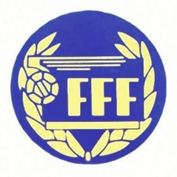 DomarkvittenserForsby FF lag: ______________________	Datum:_______________________Motståndare:________________________________Kvittens domare:________________________________	Ersättning kr:___________________Namn Textat:	________________________________	Personnr:_____________________________Motståndare:_____________________________________________Kvittens domare:________________________________	Ersättning kr:___________________Namn Textat:	________________________________	Personnr:_____________________________Motståndare:________________________________Kvittens domare:________________________________	Ersättning kr:___________________Namn Textat:	________________________________	Personnr:_____________________________Motståndare:________________________________Kvittens domare:________________________________	Ersättning kr:___________________Namn Textat:	________________________________	Personnr:_____________________________